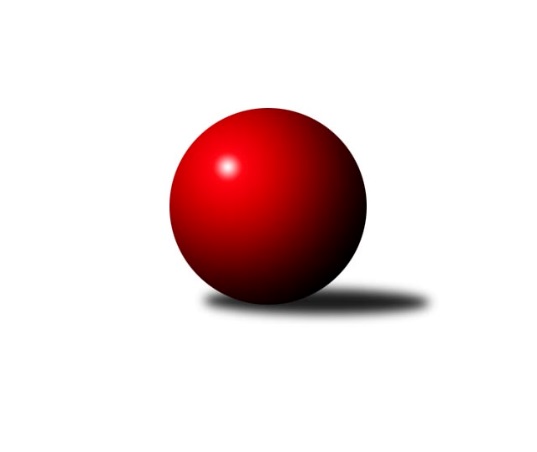 Č.20Ročník 2012/2013	24.5.2024 1. KLM 2012/2013Statistika 20. kolaTabulka družstev:		družstvo	záp	výh	rem	proh	skore	sety	průměr	body	plné	dorážka	chyby	1.	SKK  Náchod	20	16	3	1	115.0 : 45.0 	(290.5 : 189.5)	3476	35	2249	1227	8.7	2.	TJ Jiskra Kovářská	20	11	1	8	80.0 : 80.0 	(237.0 : 243.0)	3340	23	2197	1143	17.5	3.	TJ Třebíč	20	11	0	9	78.5 : 81.5 	(236.0 : 244.0)	3332	22	2203	1128	15	4.	KK Slavoj Praha	20	10	1	9	86.5 : 73.5 	(240.5 : 239.5)	3402	21	2234	1168	13.1	5.	TJ Sokol Husovice	20	10	1	9	83.5 : 76.5 	(253.5 : 226.5)	3412	21	2218	1194	11.5	6.	TJ Spartak Přerov˝A˝	20	8	4	8	78.0 : 82.0 	(238.0 : 242.0)	3354	20	2219	1135	16.3	7.	TJ Sokol KARE Luhačovice˝A˝	20	8	3	9	77.0 : 83.0 	(246.5 : 233.5)	3343	19	2215	1128	19.1	8.	TJ Sokol Kolín	20	9	0	11	77.0 : 83.0 	(241.0 : 239.0)	3348	18	2193	1155	13.1	9.	TJ Centropen Dačice	20	8	1	11	71.5 : 88.5 	(234.5 : 245.5)	3361	17	2207	1154	14.2	10.	KK PSJ Jihlava	20	8	0	12	70.5 : 89.5 	(208.0 : 272.0)	3259	16	2162	1097	18.1	11.	TJ Valašské Meziříčí	20	7	1	12	72.0 : 88.0 	(235.0 : 245.0)	3371	15	2215	1156	13.2	12.	SKK Svijany  Vrchlabí	20	6	1	13	70.5 : 89.5 	(219.5 : 260.5)	3332	13	2216	1117	13.3Tabulka doma:		družstvo	záp	výh	rem	proh	skore	sety	průměr	body	maximum	minimum	1.	SKK  Náchod	10	8	2	0	59.5 : 20.5 	(148.5 : 91.5)	3520	18	3623	3441	2.	TJ Sokol Kolín	10	9	0	1	55.0 : 25.0 	(129.0 : 111.0)	3329	18	3505	2900	3.	TJ Jiskra Kovářská	10	9	0	1	51.5 : 28.5 	(134.0 : 106.0)	3332	18	3442	3286	4.	TJ Sokol Husovice	10	8	0	2	53.5 : 26.5 	(139.0 : 101.0)	3426	16	3571	3313	5.	KK PSJ Jihlava	10	8	0	2	50.5 : 29.5 	(124.5 : 115.5)	3443	16	3519	3368	6.	TJ Třebíč	10	8	0	2	49.5 : 30.5 	(131.0 : 109.0)	3418	16	3529	3290	7.	TJ Sokol KARE Luhačovice˝A˝	10	7	1	2	49.0 : 31.0 	(136.0 : 104.0)	3492	15	3589	3337	8.	KK Slavoj Praha	10	7	1	2	49.0 : 31.0 	(123.5 : 116.5)	3339	15	3405	3232	9.	TJ Centropen Dačice	10	7	1	2	47.5 : 32.5 	(133.0 : 107.0)	3350	15	3443	3290	10.	TJ Spartak Přerov˝A˝	10	5	3	2	45.0 : 35.0 	(126.5 : 113.5)	3418	13	3498	3342	11.	SKK Svijany  Vrchlabí	10	6	0	4	48.0 : 32.0 	(126.0 : 114.0)	3420	12	3476	3359	12.	TJ Valašské Meziříčí	10	6	0	4	46.0 : 34.0 	(130.0 : 110.0)	3457	12	3594	3310Tabulka venku:		družstvo	záp	výh	rem	proh	skore	sety	průměr	body	maximum	minimum	1.	SKK  Náchod	10	8	1	1	55.5 : 24.5 	(142.0 : 98.0)	3472	17	3610	3362	2.	TJ Spartak Přerov˝A˝	10	3	1	6	33.0 : 47.0 	(111.5 : 128.5)	3347	7	3543	3203	3.	KK Slavoj Praha	10	3	0	7	37.5 : 42.5 	(117.0 : 123.0)	3408	6	3480	3260	4.	TJ Třebíč	10	3	0	7	29.0 : 51.0 	(105.0 : 135.0)	3323	6	3478	3169	5.	TJ Sokol Husovice	10	2	1	7	30.0 : 50.0 	(114.5 : 125.5)	3411	5	3518	3321	6.	TJ Jiskra Kovářská	10	2	1	7	28.5 : 51.5 	(103.0 : 137.0)	3341	5	3442	3231	7.	TJ Sokol KARE Luhačovice˝A˝	10	1	2	7	28.0 : 52.0 	(110.5 : 129.5)	3328	4	3505	3173	8.	TJ Valašské Meziříčí	10	1	1	8	26.0 : 54.0 	(105.0 : 135.0)	3363	3	3543	3216	9.	TJ Centropen Dačice	10	1	0	9	24.0 : 56.0 	(101.5 : 138.5)	3362	2	3526	3286	10.	SKK Svijany  Vrchlabí	10	0	1	9	22.5 : 57.5 	(93.5 : 146.5)	3323	1	3426	3193	11.	TJ Sokol Kolín	10	0	0	10	22.0 : 58.0 	(112.0 : 128.0)	3350	0	3474	3253	12.	KK PSJ Jihlava	10	0	0	10	20.0 : 60.0 	(83.5 : 156.5)	3241	0	3372	2726Tabulka podzimní části:		družstvo	záp	výh	rem	proh	skore	sety	průměr	body	doma	venku	1.	SKK  Náchod	11	9	1	1	64.0 : 24.0 	(167.5 : 96.5)	3477	19 	4 	1 	0 	5 	0 	1	2.	TJ Spartak Přerov˝A˝	11	6	3	2	49.0 : 39.0 	(144.0 : 120.0)	3420	15 	3 	2 	1 	3 	1 	1	3.	KK Slavoj Praha	11	7	0	4	51.0 : 37.0 	(135.0 : 129.0)	3369	14 	5 	0 	1 	2 	0 	3	4.	TJ Jiskra Kovářská	11	6	1	4	43.5 : 44.5 	(126.0 : 138.0)	3322	13 	5 	0 	0 	1 	1 	4	5.	TJ Třebíč	11	6	0	5	40.0 : 48.0 	(122.5 : 141.5)	3365	12 	4 	0 	2 	2 	0 	3	6.	TJ Sokol Husovice	11	5	1	5	46.0 : 42.0 	(140.0 : 124.0)	3408	11 	3 	0 	2 	2 	1 	3	7.	TJ Centropen Dačice	11	5	1	5	40.0 : 48.0 	(124.5 : 139.5)	3348	11 	4 	1 	1 	1 	0 	4	8.	TJ Sokol Kolín	11	5	0	6	43.5 : 44.5 	(132.0 : 132.0)	3337	10 	5 	0 	1 	0 	0 	5	9.	TJ Sokol KARE Luhačovice˝A˝	11	4	1	6	41.0 : 47.0 	(133.0 : 131.0)	3324	9 	4 	0 	1 	0 	1 	5	10.	KK PSJ Jihlava	11	4	0	7	41.0 : 47.0 	(116.0 : 148.0)	3221	8 	4 	0 	2 	0 	0 	5	11.	TJ Valašské Meziříčí	11	3	0	8	33.0 : 55.0 	(120.5 : 143.5)	3353	6 	2 	0 	3 	1 	0 	5	12.	SKK Svijany  Vrchlabí	11	2	0	9	36.0 : 52.0 	(123.0 : 141.0)	3337	4 	2 	0 	3 	0 	0 	6Tabulka jarní části:		družstvo	záp	výh	rem	proh	skore	sety	průměr	body	doma	venku	1.	SKK  Náchod	9	7	2	0	51.0 : 21.0 	(123.0 : 93.0)	3483	16 	4 	1 	0 	3 	1 	0 	2.	TJ Třebíč	9	5	0	4	38.5 : 33.5 	(113.5 : 102.5)	3314	10 	4 	0 	0 	1 	0 	4 	3.	TJ Sokol Husovice	9	5	0	4	37.5 : 34.5 	(113.5 : 102.5)	3420	10 	5 	0 	0 	0 	0 	4 	4.	TJ Jiskra Kovářská	9	5	0	4	36.5 : 35.5 	(111.0 : 105.0)	3363	10 	4 	0 	1 	1 	0 	3 	5.	TJ Sokol KARE Luhačovice˝A˝	9	4	2	3	36.0 : 36.0 	(113.5 : 102.5)	3400	10 	3 	1 	1 	1 	1 	2 	6.	TJ Valašské Meziříčí	9	4	1	4	39.0 : 33.0 	(114.5 : 101.5)	3415	9 	4 	0 	1 	0 	1 	3 	7.	SKK Svijany  Vrchlabí	9	4	1	4	34.5 : 37.5 	(96.5 : 119.5)	3344	9 	4 	0 	1 	0 	1 	3 	8.	TJ Sokol Kolín	9	4	0	5	33.5 : 38.5 	(109.0 : 107.0)	3355	8 	4 	0 	0 	0 	0 	5 	9.	KK PSJ Jihlava	9	4	0	5	29.5 : 42.5 	(92.0 : 124.0)	3329	8 	4 	0 	0 	0 	0 	5 	10.	KK Slavoj Praha	9	3	1	5	35.5 : 36.5 	(105.5 : 110.5)	3422	7 	2 	1 	1 	1 	0 	4 	11.	TJ Centropen Dačice	9	3	0	6	31.5 : 40.5 	(110.0 : 106.0)	3372	6 	3 	0 	1 	0 	0 	5 	12.	TJ Spartak Přerov˝A˝	9	2	1	6	29.0 : 43.0 	(94.0 : 122.0)	3297	5 	2 	1 	1 	0 	0 	5 Zisk bodů pro družstvo:		jméno hráče	družstvo	body	zápasy	v %	dílčí body	sety	v %	1.	Zdeněk Vymazal 	TJ Sokol Husovice 	17	/	20	(85%)	55.5	/	80	(69%)	2.	Martin Kovář 	SKK  Náchod 	15	/	19	(79%)	47.5	/	76	(63%)	3.	Zdeněk Gartus 	KK Slavoj Praha 	15	/	20	(75%)	52.5	/	80	(66%)	4.	Radim Metelka 	TJ Valašské Meziříčí 	15	/	20	(75%)	51.5	/	80	(64%)	5.	Michal Markus 	TJ Sokol KARE Luhačovice˝A˝ 	14	/	19	(74%)	50.5	/	76	(66%)	6.	Martin Pejčoch 	TJ Jiskra Kovářská 	14	/	19	(74%)	42	/	76	(55%)	7.	Milan Blecha 	TJ Centropen Dačice 	13	/	19	(68%)	45.5	/	76	(60%)	8.	Kamil Nestrojil 	TJ Třebíč 	13	/	20	(65%)	47.5	/	80	(59%)	9.	Anton Stašák 	KK Slavoj Praha 	12.5	/	20	(63%)	47.5	/	80	(59%)	10.	Jaroslav Hažva 	SKK  Náchod 	12	/	18	(67%)	42.5	/	72	(59%)	11.	Robert Pevný 	TJ Třebíč 	12	/	20	(60%)	50	/	80	(63%)	12.	Milan Kabelka 	TJ Centropen Dačice 	12	/	20	(60%)	47	/	80	(59%)	13.	Petr Dobeš ml.	TJ Třebíč 	12	/	20	(60%)	44	/	80	(55%)	14.	Jiří Hetych ml.	SKK  Náchod 	11.5	/	16	(72%)	43	/	64	(67%)	15.	Jiří Mrlík 	TJ Sokol KARE Luhačovice˝A˝ 	11	/	14	(79%)	35	/	56	(63%)	16.	Dušan Ryba 	TJ Sokol Husovice 	11	/	16	(69%)	38.5	/	64	(60%)	17.	Vlastimil Zeman ml. ml.	TJ Jiskra Kovářská 	11	/	18	(61%)	40	/	72	(56%)	18.	Roman Weiss 	TJ Sokol Kolín  	11	/	18	(61%)	37.5	/	72	(52%)	19.	Václav Rychtařík ml.	KK PSJ Jihlava 	11	/	18	(61%)	35.5	/	72	(49%)	20.	Roman Goldemund 	TJ Spartak Přerov˝A˝ 	11	/	19	(58%)	38.5	/	76	(51%)	21.	Radek Polách 	TJ Sokol KARE Luhačovice˝A˝ 	11	/	19	(58%)	36	/	76	(47%)	22.	Kamil Fiebinger 	SKK Svijany  Vrchlabí 	11	/	20	(55%)	42.5	/	80	(53%)	23.	Daniel Neumann 	SKK  Náchod 	10.5	/	18	(58%)	42	/	72	(58%)	24.	Martin Švorba 	TJ Sokol Kolín  	10.5	/	19	(55%)	41.5	/	76	(55%)	25.	Jan Pelák 	TJ Sokol Kolín  	10.5	/	20	(53%)	43	/	80	(54%)	26.	Michal Rolf 	SKK Svijany  Vrchlabí 	10	/	13	(77%)	31	/	52	(60%)	27.	Ladislav Beránek 	SKK  Náchod 	10	/	14	(71%)	34	/	56	(61%)	28.	Filip Dejda 	TJ Sokol Kolín  	10	/	15	(67%)	38	/	60	(63%)	29.	Vladimír Výrek 	TJ Valašské Meziříčí 	10	/	17	(59%)	36	/	68	(53%)	30.	Vlastimil Bělíček 	TJ Spartak Přerov˝A˝ 	10	/	18	(56%)	43	/	72	(60%)	31.	Petr Pavlík 	KK Slavoj Praha 	10	/	18	(56%)	36.5	/	72	(51%)	32.	Jiří Partl 	KK PSJ Jihlava 	10	/	18	(56%)	34.5	/	72	(48%)	33.	Vlado Žiško 	SKK Svijany  Vrchlabí 	10	/	18	(56%)	34.5	/	72	(48%)	34.	Daniel Braun 	KK PSJ Jihlava 	10	/	18	(56%)	34	/	72	(47%)	35.	Martin Kozel st.	KK Slavoj Praha 	10	/	19	(53%)	37.5	/	76	(49%)	36.	Jiří Staněk 	TJ Sokol KARE Luhačovice˝A˝ 	10	/	20	(50%)	39.5	/	80	(49%)	37.	Zdeněk Říha 	SKK Svijany  Vrchlabí 	10	/	20	(50%)	35	/	80	(44%)	38.	Jiří Radil 	TJ Sokol Husovice 	10	/	25	(40%)	40.5	/	100	(41%)	39.	Petr Holý 	SKK  Náchod 	9	/	14	(64%)	36.5	/	56	(65%)	40.	Tomáš Cabák 	TJ Valašské Meziříčí 	9	/	17	(53%)	35.5	/	68	(52%)	41.	Libor Škoula 	TJ Sokol Husovice 	9	/	18	(50%)	42	/	72	(58%)	42.	Stanislav Partl 	KK PSJ Jihlava 	9	/	19	(47%)	39.5	/	76	(52%)	43.	Jakub Pleban 	TJ Spartak Přerov˝A˝ 	9	/	19	(47%)	38.5	/	76	(51%)	44.	David Junek 	TJ Jiskra Kovářská 	9	/	19	(47%)	37.5	/	76	(49%)	45.	Jiří Kudláček 	TJ Sokol KARE Luhačovice˝A˝ 	9	/	19	(47%)	36.5	/	76	(48%)	46.	Roman Straka 	SKK  Náchod 	8	/	16	(50%)	33.5	/	64	(52%)	47.	Václav Mazur 	TJ Spartak Přerov˝A˝ 	8	/	17	(47%)	35.5	/	68	(52%)	48.	David Hobl 	SKK Svijany  Vrchlabí 	8	/	17	(47%)	32.5	/	68	(48%)	49.	Karel Novák 	TJ Centropen Dačice 	8	/	18	(44%)	35	/	72	(49%)	50.	Jiří Mikoláš 	TJ Třebíč 	8	/	19	(42%)	36.5	/	76	(48%)	51.	Jiří Kudela 	TJ Spartak Přerov˝A˝ 	7	/	11	(64%)	25	/	44	(57%)	52.	Jaroslav Tejml 	TJ Jiskra Kovářská 	7	/	13	(54%)	30	/	52	(58%)	53.	Stanislav Březina 	KK Slavoj Praha 	7	/	14	(50%)	23	/	56	(41%)	54.	Jiří Němec 	TJ Sokol Kolín  	7	/	17	(41%)	32.5	/	68	(48%)	55.	David Volek 	TJ Valašské Meziříčí 	7	/	19	(37%)	39	/	76	(51%)	56.	Jiří Malínek 	TJ Centropen Dačice 	7	/	20	(35%)	36	/	80	(45%)	57.	Jiří Vejvara 	SKK Svijany  Vrchlabí 	6.5	/	9	(72%)	17	/	36	(47%)	58.	Vlastimil Zeman st. 	TJ Jiskra Kovářská 	6.5	/	17	(38%)	32.5	/	68	(48%)	59.	Jiří Axman ml. ml.	TJ Sokol Husovice 	6	/	14	(43%)	31.5	/	56	(56%)	60.	Tomáš Valík 	KK PSJ Jihlava 	6	/	15	(40%)	26	/	60	(43%)	61.	Václav Zajíc 	TJ Centropen Dačice 	6	/	18	(33%)	30.5	/	72	(42%)	62.	Petr Dvořák 	TJ Jiskra Kovářská 	5.5	/	12	(46%)	25	/	48	(52%)	63.	Václav Rypel 	TJ Třebíč 	5.5	/	16	(34%)	26	/	64	(41%)	64.	Petr Žahourek 	TJ Centropen Dačice 	5.5	/	18	(31%)	29	/	72	(40%)	65.	Pavel Vymazal 	TJ Sokol Husovice 	5	/	9	(56%)	16	/	36	(44%)	66.	Jiří Hendrych 	TJ Spartak Přerov˝A˝ 	5	/	11	(45%)	20	/	44	(45%)	67.	Karel Uhlíř 	TJ Třebíč 	5	/	12	(42%)	20	/	48	(42%)	68.	Dalibor Tuček 	TJ Valašské Meziříčí 	5	/	14	(36%)	20.5	/	56	(37%)	69.	Pavel Kubálek 	TJ Sokol KARE Luhačovice˝A˝ 	5	/	17	(29%)	31	/	68	(46%)	70.	Milan Kanda 	TJ Spartak Přerov˝A˝ 	4	/	6	(67%)	12	/	24	(50%)	71.	Stanislav Tichý 	KK Slavoj Praha 	4	/	7	(57%)	14	/	28	(50%)	72.	Petr Benedikt 	KK PSJ Jihlava 	4	/	9	(44%)	16	/	36	(44%)	73.	Milan Hrouda 	TJ Jiskra Kovářská 	4	/	10	(40%)	13	/	40	(33%)	74.	Luboš Gassmann 	TJ Valašské Meziříčí 	4	/	11	(36%)	20.5	/	44	(47%)	75.	Petr Pavelka ml 	TJ Spartak Přerov˝A˝ 	4	/	12	(33%)	20	/	48	(42%)	76.	Jindřich Lauer 	TJ Sokol Kolín  	4	/	13	(31%)	24	/	52	(46%)	77.	Jakub Zdražil 	KK PSJ Jihlava 	3.5	/	13	(27%)	17.5	/	52	(34%)	78.	Roman Pek 	SKK Svijany  Vrchlabí 	3	/	11	(27%)	10.5	/	44	(24%)	79.	Jiří Bartoníček 	KK Slavoj Praha 	3	/	18	(17%)	26.5	/	72	(37%)	80.	Michal Šimek 	TJ Sokol Husovice 	2.5	/	3	(83%)	8	/	12	(67%)	81.	Jan Machálek st.	TJ Sokol Husovice 	2	/	9	(22%)	14.5	/	36	(40%)	82.	Pavel Nežádal 	SKK Svijany  Vrchlabí 	2	/	11	(18%)	16	/	44	(36%)	83.	Dalibor Jandík 	TJ Valašské Meziříčí 	1	/	1	(100%)	3	/	4	(75%)	84.	Jiří Kašpar 	KK Slavoj Praha 	1	/	1	(100%)	3	/	4	(75%)	85.	Petr Vojtíšek 	TJ Centropen Dačice 	1	/	1	(100%)	2	/	4	(50%)	86.	Petr Března 	TJ Třebíč 	1	/	3	(33%)	7	/	12	(58%)	87.	Vladimír Mánek 	TJ Spartak Přerov˝A˝ 	1	/	3	(33%)	3.5	/	12	(29%)	88.	Dalibor Matyáš 	TJ Spartak Přerov˝A˝ 	1	/	4	(25%)	8.5	/	16	(53%)	89.	Tomáš Bártů 	TJ Centropen Dačice 	1	/	4	(25%)	8.5	/	16	(53%)	90.	Vlastimil Červenka 	TJ Sokol KARE Luhačovice˝A˝ 	1	/	4	(25%)	5	/	16	(31%)	91.	Robert Petera 	TJ Sokol Kolín  	1	/	6	(17%)	9.5	/	24	(40%)	92.	Jaroslav Šatník 	TJ Sokol Kolín  	1	/	6	(17%)	6	/	24	(25%)	93.	Lukáš Štibich 	TJ Centropen Dačice 	0	/	1	(0%)	1	/	4	(25%)	94.	Jiří Konečný 	TJ Sokol KARE Luhačovice˝A˝ 	0	/	1	(0%)	1	/	4	(25%)	95.	Vladimír Dvořák 	KK PSJ Jihlava 	0	/	1	(0%)	1	/	4	(25%)	96.	Jan Dobeš 	TJ Třebíč 	0	/	1	(0%)	1	/	4	(25%)	97.	František Caha 	TJ Třebíč 	0	/	1	(0%)	1	/	4	(25%)	98.	Petr Vácha 	TJ Spartak Přerov˝A˝ 	0	/	1	(0%)	1	/	4	(25%)	99.	Mojmír Holec 	TJ Centropen Dačice 	0	/	1	(0%)	0	/	4	(0%)	100.	Aleš Zeman 	TJ Třebíč 	0	/	1	(0%)	0	/	4	(0%)	101.	Michal Juroška 	TJ Valašské Meziříčí 	0	/	1	(0%)	0	/	4	(0%)	102.	Petr Kudláček 	TJ Sokol KARE Luhačovice˝A˝ 	0	/	2	(0%)	3	/	8	(38%)	103.	Tomáš Stolařík 	TJ Sokol KARE Luhačovice˝A˝ 	0	/	2	(0%)	3	/	8	(38%)	104.	Vladimír Kantor 	TJ Třebíč 	0	/	2	(0%)	2	/	8	(25%)	105.	Jaroslav Krejčí 	TJ Spartak Přerov˝A˝ 	0	/	2	(0%)	1	/	8	(13%)	106.	Arnošt Werschall 	TJ Jiskra Kovářská 	0	/	2	(0%)	1	/	8	(13%)	107.	Jan Ševela 	KK PSJ Jihlava 	0	/	2	(0%)	1	/	8	(13%)	108.	Jiří Divila ml. 	TJ Spartak Přerov˝A˝ 	0	/	3	(0%)	4	/	12	(33%)	109.	Ondřej Topič 	TJ Valašské Meziříčí 	0	/	7	(0%)	7.5	/	28	(27%)Průměry na kuželnách:		kuželna	průměr	plné	dorážka	chyby	výkon na hráče	1.	SKK Nachod, 1-4	3467	2249	1218	12.2	(577.9)	2.	TJ Sokol Luhačovice, 1-4	3455	2257	1198	15.8	(576.0)	3.	TJ Valašské Meziříčí, 1-4	3441	2257	1184	13.4	(573.6)	4.	KK PSJ Jihlava, 1-4	3431	2250	1180	17.1	(572.0)	5.	Vrchlabí, 1-4	3412	2237	1175	11.2	(568.8)	6.	TJ Spartak Přerov, 1-6	3400	2242	1157	14.8	(566.8)	7.	TJ Třebíč, 1-4	3385	2211	1174	13.4	(564.2)	8.	TJ Sokol Husovice, 1-4	3368	2211	1157	16.1	(561.4)	9.	TJ Centropen Dačice, 1-4	3326	2197	1128	14.9	(554.3)	10.	TJ Sokol Kolín, 1-4	3322	2189	1132	13.4	(553.8)	11.	KK Slavia Praha, 1-4	3313	2184	1129	13.2	(552.3)	12.	Kuželna Golf Club, 1-4	3280	2170	1109	17.5	(546.7)Nejlepší výkony na kuželnách:SKK Nachod, 1-4SKK  Náchod	3623	5. kolo	Filip Dejda 	TJ Sokol Kolín 	635	19. koloSKK  Náchod	3591	11. kolo	Zdeněk Gartus 	KK Slavoj Praha	635	12. koloSKK  Náchod	3565	3. kolo	Jaroslav Hažva 	SKK  Náchod	635	5. koloSKK  Náchod	3563	7. kolo	Petr Holý 	SKK  Náchod	633	3. koloSKK  Náchod	3512	19. kolo	Ladislav Beránek 	SKK  Náchod	632	11. koloSKK  Náchod	3510	13. kolo	Daniel Neumann 	SKK  Náchod	624	11. koloSKK  Náchod	3485	12. kolo	Daniel Neumann 	SKK  Náchod	623	9. koloTJ Sokol Kolín 	3474	19. kolo	David Junek 	TJ Jiskra Kovářská	622	5. koloTJ Spartak Přerov˝A˝	3464	9. kolo	Daniel Neumann 	SKK  Náchod	622	3. koloKK Slavoj Praha	3460	12. kolo	Roman Goldemund 	TJ Spartak Přerov˝A˝	618	9. koloTJ Sokol Luhačovice, 1-4SKK  Náchod	3595	14. kolo	Michal Markus 	TJ Sokol KARE Luhačovice˝A˝	667	19. koloTJ Sokol KARE Luhačovice˝A˝	3589	14. kolo	Michal Markus 	TJ Sokol KARE Luhačovice˝A˝	650	15. koloTJ Sokol KARE Luhačovice˝A˝	3571	19. kolo	Petr Dobeš ml.	TJ Třebíč	645	12. koloTJ Sokol KARE Luhačovice˝A˝	3563	9. kolo	Pavel Kubálek 	TJ Sokol KARE Luhačovice˝A˝	642	15. koloTJ Valašské Meziříčí	3543	7. kolo	Luboš Gassmann 	TJ Valašské Meziříčí	638	7. koloTJ Sokol KARE Luhačovice˝A˝	3541	15. kolo	Radek Polách 	TJ Sokol KARE Luhačovice˝A˝	637	9. koloTJ Centropen Dačice	3526	19. kolo	Petr Holý 	SKK  Náchod	636	14. koloTJ Sokol KARE Luhačovice˝A˝	3505	7. kolo	Jiří Mrlík 	TJ Sokol KARE Luhačovice˝A˝	632	7. koloTJ Sokol KARE Luhačovice˝A˝	3490	11. kolo	Pavel Kubálek 	TJ Sokol KARE Luhačovice˝A˝	628	19. koloTJ Sokol KARE Luhačovice˝A˝	3468	2. kolo	Jiří Staněk 	TJ Sokol KARE Luhačovice˝A˝	620	14. koloTJ Valašské Meziříčí, 1-4SKK  Náchod	3610	6. kolo	Tomáš Cabák 	TJ Valašské Meziříčí	635	18. koloTJ Valašské Meziříčí	3594	6. kolo	Tomáš Cabák 	TJ Valašské Meziříčí	635	6. koloTJ Valašské Meziříčí	3560	18. kolo	Tomáš Cabák 	TJ Valašské Meziříčí	627	8. koloTJ Valašské Meziříčí	3522	8. kolo	David Hobl 	SKK Svijany  Vrchlabí	625	8. koloTJ Valašské Meziříčí	3494	14. kolo	Jaroslav Hažva 	SKK  Náchod	622	6. koloTJ Valašské Meziříčí	3491	20. kolo	Ladislav Beránek 	SKK  Náchod	619	6. koloKK Slavoj Praha	3473	16. kolo	Radim Metelka 	TJ Valašské Meziříčí	613	8. koloTJ Valašské Meziříčí	3451	16. kolo	Vlastimil Bělíček 	TJ Valašské Meziříčí	609	16. koloTJ Valašské Meziříčí	3446	12. kolo	Michal Markus 	TJ Sokol KARE Luhačovice˝A˝	606	18. koloTJ Spartak Přerov˝A˝	3445	2. kolo	Radim Metelka 	TJ Valašské Meziříčí	606	20. koloKK PSJ Jihlava, 1-4SKK  Náchod	3546	10. kolo	Václav Rychtařík ml.	KK PSJ Jihlava	630	13. koloKK PSJ Jihlava	3519	13. kolo	Tomáš Valík 	KK PSJ Jihlava	624	1. koloTJ Sokol Husovice	3518	7. kolo	Zdeněk Gartus 	KK Slavoj Praha	623	20. koloKK PSJ Jihlava	3486	20. kolo	Jaroslav Hažva 	SKK  Náchod	622	10. koloKK PSJ Jihlava	3484	5. kolo	Stanislav Partl 	KK PSJ Jihlava	622	15. koloKK PSJ Jihlava	3468	3. kolo	Stanislav Partl 	KK PSJ Jihlava	622	13. koloKK PSJ Jihlava	3455	1. kolo	Zdeněk Vymazal 	TJ Sokol Husovice	621	7. koloKK Slavoj Praha	3450	20. kolo	Stanislav Partl 	KK PSJ Jihlava	620	20. koloKK PSJ Jihlava	3434	15. kolo	Vlastimil Zeman ml. ml.	TJ Jiskra Kovářská	617	13. koloTJ Sokol Kolín 	3428	5. kolo	Václav Rychtařík ml.	KK PSJ Jihlava	611	5. koloVrchlabí, 1-4TJ Sokol KARE Luhačovice˝A˝	3505	16. kolo	Zdeněk Gartus 	KK Slavoj Praha	635	14. koloKK Slavoj Praha	3478	14. kolo	David Hobl 	SKK Svijany  Vrchlabí	627	16. koloTJ Třebíč	3478	2. kolo	David Hobl 	SKK Svijany  Vrchlabí	622	2. koloSKK Svijany  Vrchlabí	3476	14. kolo	Pavel Kubálek 	TJ Sokol KARE Luhačovice˝A˝	620	16. koloSKK Svijany  Vrchlabí	3466	16. kolo	Michal Rolf 	SKK Svijany  Vrchlabí	614	17. koloSKK Svijany  Vrchlabí	3464	17. kolo	Jiří Malínek 	TJ Centropen Dačice	611	9. koloSKK Svijany  Vrchlabí	3455	2. kolo	Robert Pevný 	TJ Třebíč	610	2. koloTJ Sokol Husovice	3453	17. kolo	Michal Rolf 	SKK Svijany  Vrchlabí	608	4. koloSKK Svijany  Vrchlabí	3451	4. kolo	Vlado Žiško 	SKK Svijany  Vrchlabí	606	7. koloSKK  Náchod	3436	4. kolo	Kamil Fiebinger 	SKK Svijany  Vrchlabí	604	9. koloTJ Spartak Přerov, 1-6TJ Spartak Přerov˝A˝	3498	5. kolo	Vlastimil Bělíček 	TJ Spartak Přerov˝A˝	636	5. koloSKK  Náchod	3485	20. kolo	Radim Metelka 	TJ Valašské Meziříčí	626	13. koloKK Slavoj Praha	3480	8. kolo	Vlastimil Bělíček 	TJ Spartak Přerov˝A˝	619	1. koloTJ Spartak Přerov˝A˝	3476	15. kolo	Václav Mazur 	TJ Spartak Přerov˝A˝	613	8. koloTJ Sokol Husovice	3474	5. kolo	Jiří Radil 	TJ Sokol Husovice	613	5. koloTJ Spartak Přerov˝A˝	3455	3. kolo	Milan Blecha 	TJ Centropen Dačice	613	3. koloTJ Spartak Přerov˝A˝	3445	10. kolo	Jiří Hetych ml.	SKK  Náchod	612	20. koloTJ Spartak Přerov˝A˝	3423	18. kolo	Vladimír Mánek 	TJ Spartak Přerov˝A˝	610	18. koloTJ Valašské Meziříčí	3420	13. kolo	Vlastimil Bělíček 	TJ Spartak Přerov˝A˝	609	3. koloTJ Spartak Přerov˝A˝	3420	1. kolo	Martin Kozel st.	KK Slavoj Praha	608	8. koloTJ Třebíč, 1-4TJ Spartak Přerov˝A˝	3543	7. kolo	Petr Dobeš ml.	TJ Třebíč	647	5. koloTJ Třebíč	3529	5. kolo	Robert Pevný 	TJ Třebíč	635	19. koloTJ Třebíč	3492	9. kolo	Dušan Ryba 	TJ Sokol Husovice	632	9. koloKK Slavoj Praha	3469	10. kolo	Roman Goldemund 	TJ Spartak Přerov˝A˝	629	7. koloTJ Třebíč	3462	13. kolo	Radim Metelka 	TJ Valašské Meziříčí	622	15. koloTJ Třebíč	3445	17. kolo	Robert Pevný 	TJ Třebíč	622	13. koloTJ Třebíč	3444	19. kolo	Václav Mazur 	TJ Spartak Přerov˝A˝	615	7. koloTJ Třebíč	3441	1. kolo	Robert Pevný 	TJ Třebíč	614	17. koloTJ Třebíč	3423	15. kolo	Kamil Nestrojil 	TJ Třebíč	612	17. koloTJ Sokol Husovice	3422	9. kolo	Václav Rypel 	TJ Třebíč	608	5. koloTJ Sokol Husovice, 1-4TJ Sokol Husovice	3571	18. kolo	Libor Škoula 	TJ Sokol Husovice	654	18. koloTJ Sokol Husovice	3503	16. kolo	Zdeněk Vymazal 	TJ Sokol Husovice	642	18. koloTJ Sokol Husovice	3493	20. kolo	Zdeněk Vymazal 	TJ Sokol Husovice	640	14. koloTJ Jiskra Kovářská	3442	8. kolo	Filip Dejda 	TJ Sokol Kolín 	634	14. koloTJ Sokol Husovice	3439	14. kolo	Zdeněk Vymazal 	TJ Sokol Husovice	632	16. koloTJ Sokol Husovice	3421	8. kolo	Zdeněk Vymazal 	TJ Sokol Husovice	620	20. koloTJ Sokol Husovice	3401	12. kolo	Zdeněk Vymazal 	TJ Sokol Husovice	619	8. koloTJ Sokol Husovice	3396	6. kolo	Libor Škoula 	TJ Sokol Husovice	615	12. koloTJ Spartak Přerov˝A˝	3378	16. kolo	Dušan Ryba 	TJ Sokol Husovice	614	6. koloTJ Sokol Husovice	3366	10. kolo	Zdeněk Vymazal 	TJ Sokol Husovice	609	12. koloTJ Centropen Dačice, 1-4TJ Centropen Dačice	3443	20. kolo	Milan Kabelka 	TJ Centropen Dačice	620	6. koloTJ Centropen Dačice	3432	6. kolo	Milan Blecha 	TJ Centropen Dačice	617	14. koloSKK  Náchod	3415	18. kolo	Milan Blecha 	TJ Centropen Dačice	613	6. koloTJ Centropen Dačice	3403	14. kolo	Zdeněk Říha 	SKK Svijany  Vrchlabí	611	20. koloTJ Sokol Husovice	3392	1. kolo	Jiří Hetych ml.	SKK  Náchod	602	18. koloSKK Svijany  Vrchlabí	3365	20. kolo	Jiří Vejvara 	SKK Svijany  Vrchlabí	598	20. koloTJ Centropen Dačice	3360	4. kolo	Jiří Kudláček 	TJ Sokol KARE Luhačovice˝A˝	589	8. koloTJ Centropen Dačice	3345	18. kolo	Milan Kabelka 	TJ Centropen Dačice	588	16. koloTJ Centropen Dačice	3326	1. kolo	Milan Kabelka 	TJ Centropen Dačice	587	20. koloTJ Centropen Dačice	3311	8. kolo	Jiří Radil 	TJ Sokol Husovice	586	1. koloTJ Sokol Kolín, 1-4TJ Sokol Kolín 	3505	18. kolo	Filip Dejda 	TJ Sokol Kolín 	624	20. koloTJ Sokol Kolín 	3412	13. kolo	Filip Dejda 	TJ Sokol Kolín 	611	18. koloTJ Sokol Kolín 	3411	3. kolo	Martin Švorba 	TJ Sokol Kolín 	608	13. koloSKK  Náchod	3404	8. kolo	Martin Švorba 	TJ Sokol Kolín 	606	18. koloTJ Sokol Kolín 	3400	16. kolo	Roman Weiss 	TJ Sokol Kolín 	606	18. koloTJ Sokol Kolín 	3380	8. kolo	Jan Pelák 	TJ Sokol Kolín 	602	3. koloKK Slavoj Praha	3372	18. kolo	Jan Pelák 	TJ Sokol Kolín 	600	16. koloTJ Sokol KARE Luhačovice˝A˝	3355	20. kolo	Anton Stašák 	KK Slavoj Praha	597	18. koloTJ Sokol Kolín 	3346	1. kolo	Martin Švorba 	TJ Sokol Kolín 	596	1. koloTJ Sokol Kolín 	3344	4. kolo	Filip Dejda 	TJ Sokol Kolín 	592	13. koloKK Slavia Praha, 1-4SKK  Náchod	3425	1. kolo	Zdeněk Gartus 	KK Slavoj Praha	638	5. koloKK Slavoj Praha	3405	11. kolo	Anton Stašák 	KK Slavoj Praha	604	9. koloKK Slavoj Praha	3403	3. kolo	Anton Stašák 	KK Slavoj Praha	601	7. koloKK Slavoj Praha	3402	9. kolo	Pavel Vymazal 	TJ Sokol Husovice	600	11. koloKK Slavoj Praha	3371	17. kolo	Jaroslav Hažva 	SKK  Náchod	599	1. koloKK Slavoj Praha	3363	5. kolo	Martin Kozel st.	KK Slavoj Praha	598	9. koloTJ Sokol Husovice	3362	11. kolo	Zdeněk Gartus 	KK Slavoj Praha	598	3. koloSKK Svijany  Vrchlabí	3362	3. kolo	Zdeněk Gartus 	KK Slavoj Praha	592	9. koloKK Slavoj Praha	3341	19. kolo	Zdeněk Gartus 	KK Slavoj Praha	592	17. koloKK Slavoj Praha	3328	7. kolo	Anton Stašák 	KK Slavoj Praha	587	11. koloKuželna Golf Club, 1-4TJ Jiskra Kovářská	3442	19. kolo	Jaroslav Tejml 	TJ Jiskra Kovářská	629	9. koloSKK  Náchod	3437	16. kolo	Zdeněk Vymazal 	TJ Sokol Husovice	620	19. koloTJ Sokol Husovice	3384	19. kolo	Jaroslav Hažva 	SKK  Náchod	615	16. koloTJ Jiskra Kovářská	3351	4. kolo	Martin Pejčoch 	TJ Jiskra Kovářská	601	14. koloTJ Jiskra Kovářská	3347	14. kolo	Petr Dobeš ml.	TJ Třebíč	600	14. koloTJ Jiskra Kovářská	3345	12. kolo	Vlastimil Zeman ml. ml.	TJ Jiskra Kovářská	596	19. koloTJ Jiskra Kovářská	3339	2. kolo	Martin Pejčoch 	TJ Jiskra Kovářská	593	4. koloTJ Jiskra Kovářská	3312	6. kolo	Martin Pejčoch 	TJ Jiskra Kovářská	591	12. koloTJ Jiskra Kovářská	3303	9. kolo	Libor Škoula 	TJ Sokol Husovice	590	19. koloTJ Jiskra Kovářská	3302	18. kolo	Milan Hrouda 	TJ Jiskra Kovářská	590	19. koloČetnost výsledků:	8.0 : 0.0	3x	7.5 : 0.5	1x	7.0 : 1.0	19x	6.0 : 2.0	35x	5.5 : 2.5	2x	5.0 : 3.0	26x	4.5 : 3.5	2x	4.0 : 4.0	8x	3.0 : 5.0	7x	2.0 : 6.0	10x	1.5 : 6.5	1x	1.0 : 7.0	5x	0.0 : 8.0	1x